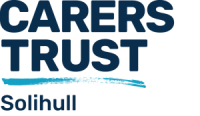 Job Description/Person SpecificationPost :		Driver    Hours:          No fixed number of hours - permanent contract Salary:          £9.50 per hourJob Purpose: To provide transport and safe journey’s for young carers aged 5 - 25 to and from our activities and around the community, using our vehiclesFunctions specific to this role:Ensure that young carers are safely transported in a friendly manner Observe and record maintenance issuesEnsure driving and supervision of young carers complies with legislation and CTS policies and proceduresAccurate and timely recordings of mileage, incidents, accidents and safeguarding issuesEnsure passengers follow rules and challenge appropriately Report  any observations or concerns about passengersKeep lead worker / Homebase contact up to dateComply with risk assessment and driving proceduresTo comply with confidentiality and data protection policies and ensure accurate completion of all relevant documentation. To take responsibility for keeping such information confidential and safe, and ensure that appropriate levels of confidentiality and safety are maintained.Carry out visual checks to ensure satisfactory maintenance and replenishment of vehiclesFamiliarise yourself with information available regarding young carers in particular health and medical details and act accordinglyTake responsibility and operate devices and associated equipment safely and securelyFunctions applicable to all staff:Provide a quality servicePromote the good image of CTS  by being an excellent ambassador of Carers Trust Solihull when meeting with carers, members of the public or representatives from other organisationsParticipate in appropriate trainingAdhere to CTS policies and proceduresWork conditions applicable to this post:Various locations across Solihull BoroughFlexibility in times/ days of work requiredAccountability:Reporting to – Lead or Homebase ContactTeam ManagerRelationships:Internally :Young Carers team Externally :Young carers and families of young carersPerson SpecificationSpecific to this roleEssential:Hold appropriate Driving licenseUnderstanding of the legal implications of working with young people, including confidentiality and child protectionEffective communication skillsThe ability to communicate effectively with young people and their familiesTo cope with challenging situationsAble to work on own initiative To be dependable and trustworthyTo have a flexible working approach to working hours (evening and weekends)Flexible and well organisedDesirable:Experience of working with young people.Understanding of and sensitive approach towards the situation, needs and difficulties faced by young carers.Applicable to all staff:Positive attitudeFlexible and able to multi-taskGood time management skillsEmotionally resilientNon-judgemental and respectful of others Commitment to equality and diversityRespectful of confidentialityExcellent team playerAppropriate sense of humourEmpathetic with an understanding of caringApproachable and able to be sensitiveAble to work on own initiative within the boundaries of the role